ПАСПОРТГрачевского муниципального округа2021 год1. Общие сведения о муниципальном округе  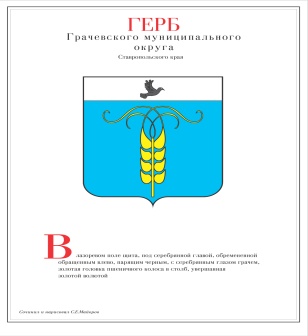 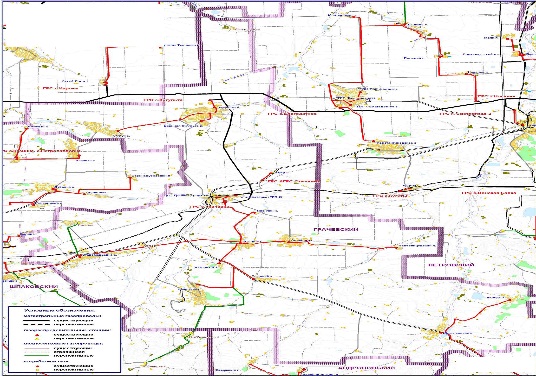 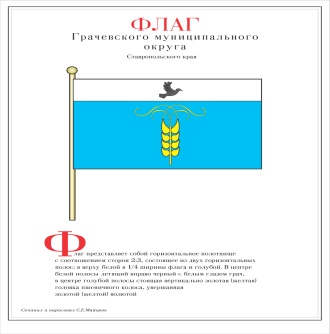 КРАТКАЯ ИСТОРИЧЕСКАЯ СПРАВКАУказом Президиума Верховного Совета РСФСР от 11 декабря 1970 года в центральной части Ставропольского края в 1970 году из хозяйств Шпаковского и Александровского районов был образован Грачевский район. Дата утверждения современной черты района - 11 декабря 1970 года, 01.12.2003 №45-КЗВ состав района входят 16 населенных пунктов с административным центром село Грачевка. Район граничит с Труновским, Петровским, Александровским, Андроповским и Шпаковским районами. Здесь проходит автотрасса и железнодорожная ветка Ставрополь-Элиста.Дата возникновения сел относится к XVIII-XIX векам. Первыми поселенцами были казаки. Затем села пополнялись переселенцами из Курской, Рязанской, Орловской, Воронежской губерний.В 30-е годы в селах района образовались коллективные хозяйства. Менялась жизнь, благоустраивался быт, умножалось общественное добро и достаток в домах колхозников и рабочих.Тяжким испытанием для жителей сел района, как и для всего Советского Союза, стала Великая Отечественная война.Из сел района ушли на защиту Родины 12,5 тысяч человек.Более 5 тысяч человек, не вернувшихся с полей сражений, занесены в районную Книгу памяти, двое жителей района удостоены звания Героя Советского Союза: Минаенко Иван Алексеевич, Никитин Василий Егорович.С честью приняли эстафету любви к Родине молодежь сегодняшнего поколения, не роняет знамя патриотизма и преданности отчизне. Достойно выполняли воинский долг воины-афганцы, ребята, проходившие службу в Чеченской республике. Вечно в памяти грачевцев останутся имена Амалицкого Геннадия, Абонеева Александра, Акинина Василия, Зеленского Владимира, не вернувшихся из Афганистана, Неудачина Александра, Воробьева Сергея, погибших в Чечне.В районе 54 памятника , из них 27 - Воинам Славы. В дни торжеств и всенародных праздников грачевцы приносят сюда цветы, с благодарностью вспоминают защитников Родины и тех, кто ковал Победу в тылу и благодаря чьим усилиям было восстановлено разрушенное хозяйство.За период с 1971 по 1991 годы в районе быстрыми темпами развивалась инфраструктура: строились школы, детские сады, дошкольные учреждения, Дома культуры, новые жилые дома, объекты коммунального хозяйства. В районе проживают представители 59 национальностей, 75,9 % составляют русские. Ведущей отраслью экономики района является сельское хозяйство. В районе имеются предприятия торговли, общественного питания.Главным богатством во все времена были и остаются люди. Не покладая рук трудятся земледельцы, механизаторы, рабочие промышленных предприятий, педагоги, медицинские работники, газовики, связисты, преображая облик района. Грачевская земля всегда славилась своими тружениками. Сотни грачевцев за трудовую доблесть награждены орденами и медалями, 5 из них- орденом Ленина; 12-орденом «Трудового Красного Знамени»;       12- орденом   «Трудовой Славы»;    7- орденом   «Знак Почёта»; 17- медалью «За трудовую доблесть»;1- медалью «Герой Труда Ставрополья»; 22- имеют звание "Почетный гражданин Грачевского муниципального района Ставропольского края". Но всегда движущей силой в достижении поставленных задач выступали руководители района, сел, предприятий и организаций. С первых дней у руководства района стояли В.Д.Прутков-секретарь районной партийной организации и В.А.Ворожбиев - председатель райисполкома. Много сил и энергии отдавали и последующие руководители: В.И.Игнатов, В.К.Чебанов, Ю.И.Чурсинов, Е.М.Лысенко, И.А.Щегольков, В.А.Шамратов, М.И.Медяник, В.В.Кудрявцев, В.И.Трухачев, В.М.Шамаев, В.А.Кухарев, Р.А.Коврыга. По климатическим данным район относится к зоне неустойчивого увлажнения. В теплый период времени нередки сухая, жаркая погода и суховеи.         Достопримечательностями являются Бешпагирский сосновый бор, заложенный местными жителями, Соленое озеро, грязи которого используются в лечебных целях. 2. Перечень населенных пунктов муниципального округа3. Структура, порядок формирования органов местного самоуправления муниципального  округа4. Структура контрольно-счетного органа муниципального округа5. Краткая характеристика социально-экономического положения Грачевского  муниципального округа.Экономика, финансы, бюджет. Инвестиции. Реализация федеральных, краевых, местных целевых программ.Итоги социально-экономического развития Грачевского муниципального округа Ставропольского края за 2021 год. За 2021 года динамика основных социально-экономических показателей Грачевского округа к уровню 2020 года составила: - темп роста производства промышленной продукции - 186,1 %;- темп роста оборота крупных и средних предприятий - 138,5 %;- темп роста объема отгруженных товаров собственного производства - 95,4 %.По состоянию на 01 ноября 2021 года среднемесячная номинальная заработная плата в целом по округу составила 31056,2 рублей 105,7% к уровню прошлого года (2020 год - 29370,6 рублей). Работа администрации округа в финансово-экономической сфере, в первую очередь, была нацелена на обеспечение возможности максимального привлечения дополнительных средств из краевого и федерального бюджетов в рамках реализуемых программ.В 2021 году в округе реализовывались 15 муниципальных программ. Уровень освоения финансовых средств, выделенных на их реализацию, составил 97,68%. При уточненном плане на 2021 год в сумме 1 190,99 млн. рублей, фактические расходы составили 1163,40 млн. рублей. Из них средства федерального бюджета - 27,66 %, средства краевого бюджета - 42,69 %, средства местного бюджета - 29,65 %.По оперативным данным объём инвестиций в основной капитал за счет всех источников финансирования за 2021 год составил 1083,12 млн. рублей (2020 год - 113,64 млн. рублей)Решение задачи по созданию благоприятной среды для ведения бизнеса в округе и переход на инновационный путь развития экономики является приоритетным в экономической сфере округа. Создание и развитие инновационной инфраструктуры осуществляется через формирование инновационных кластеров на основе электроэнергетики и освоения использования нетрадиционных источников энергии (солнечной, ветровой). В округе внедрен муниципальный Стандарт деятельности органов местного самоуправления по формированию благоприятной инвестиционной среды. Основными кластерами инвестиционных интересов округа являются: -создание и развитие перерабатывающих предприятий; -развитие аграрного сектора.Располагая сырьевой базой, транспортным сообщением, наличием объектов инфраструктуры, округ является привлекательной площадкой для реализации инвестиционных проектов. В настоящее время в округе в целях развития территории, повышения инвестиционной активности планируется к реализации 13 инвестиционных площадок по направлению промышленного, сельскохозяйственного производства, овощеводства, садоводства и виноградарства, а также по развитию птицеводства. В целях привлечения в округ инвесторов они размещены на официальном сайте администрации в разделе «Инвестиции».Развитие потребительского рынка осуществляется в рамках подпрограммы «Развитие потребительского рынка Грачевского муниципального округа Ставропольского края» муниципальной программы «Развитие экономики», задачами которой являются: развитие инфраструктуры и оптимальное размещение объектов потребительского рынка и сферы услуг, обеспечивающее доступность товаров и услуг в округе, строительство и модернизация объектов торговли, общественного питания и сферы услуг в округе, формирование современной инфраструктуры розничной торговли, бытового обслуживания населения в округе, создание условий для снижения административных барьеров.По состоянию на 01 января 2022 года жителей округа обслуживают около 240 стационарных торговых точек и 21 предприятие общественного питания.На территории округа организованы ярмарки в следующих населенных пунктах Бешпагир, Красное, Кугульта, Сергиевское, Спицевка, Старомарьевка, Тугулук, Грачевка. Торговля осуществляется еженедельно в установленные дни. За 2021 год в округе проведено 381  ярмарка, где реализовано 155,885 тонн продукции на сумму 11 млн. рублей.Федеральная торговая сеть на территории Грачевского муниципального округа представлена такими организациями, как АО «Тандер» (2 магазина «Магнит», 1 магазин «Магнит Косметик»), ООО «ИКС 5 Ритейл Групп»                   (4 магазина «Пятерочка»), ООО «Копейкин Дом» (1 магазин «Копейка»), интернет-магазин «Wildberries» (2 магазина), интернет-магазин «Ozon»                      (2 магазина),   торговая  сеть АО  «Молочный комбинат  «Ставропольский»  (1 магазин), ООО СХП «Югроспром» (1 магазин), индивидуальные предприниматели Матвеев А.О. (3 магазина), Гусева В.В. (2 магазина), Чернов М.С.     (2 магазина),  Асатрян А.Г.  (2 магазина),  Исадибиров А.Г.    (2 магазина), Мишурина Л.П. (2 магазина), Кравцова Ю.С. (2 магазина), Акопян Э.М.    (2 магазина),    Бабаян Д.А.   (3 магазина),  Жебенева  Н.П.     (3 магазина), Кузнецова Л.В. (3 магазина), Пивцайкина Н.Н. (2 магазина), Литвиненко Г.Н. (2 магазина), Туминова Г.С - (1 магазин «33 курицы»),  ООО «Сельхозмаркет» (2 магазина).Оборот    розничной  торговли   за 9  месяцев  2021 года  составил  766,82 млн.р., что на 23,4 % больше по сравнению с аналогичным периодом 2020 года.Структура промышленного производства округа представлена обрабатывающими производствами и предприятиями по обеспечению электрической энергией, газом и паром. По промышленным видам экономической деятельности объем отгруженных товаров собственного производства, выполненных работ и услуг собственными силами крупными и средними предприятиями округа составил 3893,8 млн. рублей, темп роста к соответствующему периоду прошлого года в действующих ценах составил 142,4 % (2020 г. - 2734,4 млн. рублей). Обрабатывающими производствами объем отгруженной продукции уменьшился в сравнении с аналогичным периодом 2020 года на 23,9 % и составил 405,7 млн. рублей. Основная доля субъектов малого и среднего бизнеса сосредоточено в сфере торговли (41,6 %), сельского хозяйства (11,6%), бытового обслуживания (4,43%), производства (4,3%), общественного питания (2,6%).В настоящее время на территории Грачевского муниципального округа производство пищевых продуктов осуществляют 16 хозяйствующих субъекта частных форм собственности, в том числе:- по производству хлеба, хлебобулочных изделий - 12 производителей (ООО «Бешпагир», ООО «Сергиевское», ИП Рубцов А.В., ИП Чахалов И.И.,  ИП Ашкалов И.Н., ИП Борисова Л.А., ИП Арустамян С.Р.,                                      ИП Остапенко А.Г., ИП Гелаева Э.Д., ИП Купро А.В., ИП Дегтярева Т.М., ИП Нахушев З.М.);-  по производству муки - 2 (ООО «Эпопея», ИП Исаханян Е.Л.);- по производству кондитерских изделий - 1 (ООО «Кондитерская фабрика Сладевиль»);- по хранению и транспортировке зерна - 1 (АО «Грачевский элеватор»).На территории округа в сфере пищевой и перерабатывающей промышленности осуществляют деятельность 2 бюджетообразующие организации (ОАО «Грачевский элеватор» и ООО «Кондитерская фабрика «Сладевиль»).Развитие малого и среднего предпринимательства в Грачевском муниципальном округе Ставропольского края служит основой для его экономического развития и способствует решению социальных проблем.По итогам года наблюдается уменьшение количества субъектов малого предпринимательства. В статистическом регистре хозяйствующих субъектов всех отраслей экономики округа на 01 января 2022 года зарегистрировано 1080 субъекта предпринимательства, в том числе: - 837 индивидуальных предпринимателя без образования юридического лица (в том числе 101 главы КФХ);- 1 среднее, 80 микро и 14 малых организаций включенных в ЕРМСП;- 27 коммерческих организаций не включенных в ЕРМСП;- 121 некоммерческих организаций.В 2021 году количество хозяйствующих субъектов предпринимательства составило 91,4% к уровню 2020 года (в 2019 году - 1182 субъекта, 2018 году - 1194 субъекта, в 2017 году - 1220 субъектов, в 2016 году - 1213 субъекта).Активность данной категории налогоплательщиков отмечается во всех сферах деятельности, что непосредственно отражается на росте отдельных  экономических показателей. В 2021 году администрацией округа предоставлялась поддержка для субъектов МСП в форме субсидии за счет средств бюджета округа в целях частичного возмещения части затрат на развитие приоритетного вида экономической деятельности. Конкурсный отбор был объявлен дважды, подано две заявки. По результатам рассмотрения и оценки данных заявок были выявлены нарушения. Таким образом, в 2021 году вышеуказанная субсидия не предоставлена.В целях пропаганды достижений, роли и места малого и среднего предпринимательства в социально-экономическом развитии округа Ставропольского края ежегодно администрацией округа проводится конкурс «Предприниматель года», приуроченный ко Дню российского предпринимательства, но в 2021 конкурс проводился по двум номинациям: 1. «Предприниматель года в сфере промышленности и сельского хозяйства»;2. «Предприниматель года в сфере торговли и услуг». Прием конкурсной документации производился с 20 апреля по 19 мая 2021 года. Заявки на участие в конкурсе от предпринимателей  не поступали.В администрации Грачевского муниципального округа реализуется механизм участия субъектов малого предпринимательства при размещении муниципального заказа. За истекший год среди субъектов малого и среднего предпринимательства размещено заказов по муниципальным закупкам на сумму свыше 10,3 млн.р., что составляет 90,6 %.В 2021 году субъекты МСП получили 8 микрозаймов в некоммерческой организации микрокредитной компании «Фонд микрофинансирования субъектов малого и среднего предпринимательства в Ставропольском крае» на сумму 16,2 млн. рублей (2020 году - 3 микрозайма на сумму 6,3 млн. р.).Государственным унитарным предприятием Ставропольского края «Га-рантийный фонд поддержки субъектов малого и среднего предпринимательства Ставропольского края» в 2021 году - 2 поручительства на  сумму  1,9 млн.  Рублей  ( 2020  году  -  1  поручительство   на  сумму  49,0 млн. рублей).Постоянно осуществляется взаимодействие с организациями, образующими инфраструктуру поддержки субъектов малого и среднего предпринимательства в Ставропольском крае. Ведущей отраслью района является сельское хозяйство, на долю которого приходится более 60 процентов отгруженных товаров работ и услуг.        Агропромышленный комплекс района  по состоянию на 1 января  2022 г. представляют 14 сельхозорганизаций, 76 крестьянских (фермерских) хозяйств и индивидуальных предпринимателей (с основным видом деятельности  растениеводство - 59 ед.,  животноводство - 17 ед., смешанный - 6 ед.), в том числе 11 сельскохозяйственных предприятий и 30 крестьянских (фермерских) хозяйств и индивидуальных предпринимателей, состоящих в реестре субъектов государственной поддержки сельскохозяйственного производства Ставропольского края, а также 11,8 тысяч личных подсобных хозяйства 24 из которых состоят в Реестре. В сфере сельского хозяйства занято около 1,0 тысячи жителей или            5,0 процентов трудоспособного населения.Сельскохозяйственные угодья составляют 155,1 тыс. гектар из которых 108,1 тыс. - это пашня, 47,0 тыс. га пастбища, сенокосы и прочие.Отрасль насчитывает более 500,0 единиц самоходной техники износ которых не превышает 44,0 процента .В структуре сельскохозяйственного производства на растениеводство приходится 94 процентов и 6 процентов составляет животноводство.В сфере растениеводства основная часть производства это                          78,0 процентов составляет выращивание зерновых и зернобобовых культур,      18 процентов технических и 2,0 процента - бахчевых и овощных культур от общей посевной площади.Животноводческий комплекс представлен птицеводством, молочным скотоводством, разведением мясных пород овец.         В отчетном периоде  хозяйствами   всех   категорий   было    произведено 300 тыс.тонн, что на 0,3 % меньше 2016 года - рекордного валового сбора  за историю района, который составил 301 тыс. тонн, при урожайности 39  центнеров с гектара  или на 1 центнер меньше рекордного 2016 года 40 центнеров с гектара.Производство сельскохозяйственной продукции в районе в хозяйствах всех категорий за 2021 год составило в действующих ценах - 5665,51 млн. р., что на 2950,91 млн. рублей больше соответствующего периода прошлого года. Индекс производства продукции сельского хозяйства в хозяйствах всех категорий (в сопоставимых ценах) составил 208,71 % к уровню 2020 года.Выращиванием      масличных      культур     в     районе       занимаются      7 сельскохозяйственных организаций и 16 крестьянских (фермерских) хозяйств. В 2021 году под подсолнечником было занято 14566 га, озимым рапсом 2956 га, льном масличным 2238 га, горчицой 509 га. Производство маслосемян подсолнечника составило 22,8 тысяч тонн, что на 147 % превышает уровень 2020 года. Реализация семян масличных культур осуществляется на перерабатывающие предприятия соседних округов и в другие регионы Российской ФедерацииВ целом валовой сбор технических культур на 149 процентов выше уровня 2020 года.Основная доля в животноводстве лежит на ЛПХ, где сосредоточенно   80% крупного рогатого скота и 90 % овцепоголовья. В хозяйствах всех категорий насчитывается 8,3 тыс. голов  крупного рогатого скота, в том числе 4,2 тыс. голов коров, что ниже уровня показателя 2020 года соответственно на 14 и 1 %, овцепоголовье составляет 20,8 тысяч голов, или на 8 % ниже уровня 2020 года, численность птицы  составила 52 тысячи голов, что на 85 % ниже уровня 2020 года, это связано со вспышкой птичьего гриппа на ООО птицефабрике «Грачевская».В 2021 году произведено 6,2 тысяч тонн мяса и реализовано 6 тысяч тонн мяса в живом весе, что соответственно  на 12 %  и 4 %  больше 2020 г.       Производство молока составило 20,23 тыс. тонны, в том числе 1,42 тыс.т или 7 % произведено сельхозорганизациями и крестьянскими (фермерскими) хозяйствами, яиц произведено 58,6 млн.  штук.Раскрывая показатели экономики производства, необходимо отметить, что выручка по итогам отчетного периода составила 2,98 млрд.руб., что выше уровня 2020 года на 58,0 процентов.Выручки на 1 га посевной площади зерновых культур около                       37,0 тыс. рублей, показатель выше на 61 процентов. Чистая прибыль составила 907,16 млн. руб. Удельный вес прибыльных организаций в общем их объеме составил 94 процента. 15 предприятий района завершили год с положительным результатом, 1 предприятия - с убытком.Средняя цена реализации за 1 тонну зерновых составила 14,2 т.р, за тонну подсолнечника - 36,4 тыс. рублей.Уровень рентабельности всей хозяйственной деятельности сложился на уровне 30,5 процентов.Немаловажным остается активное использование мер государственной поддержки. Сегодня есть такие инструменты как льготное кредитование, обновление техники, развитие мелиорации, поддержка элитного семеноводства, предоставлении гранта в форме субсидий гражданину, ведущему личное подсобное хозяйство, на закладку сада суперинтенсивного типа и ряд других мер.В отчетном периоде в реестр господдержки входили                                            11 сельскохозяйственных предприятий, 29 фермерских хозяйств и индивидуальных предпринимателей, 1 кооператив, 24 гражданина, ведущих личное подсобное хозяйство. В 2021 г. государственная поддержка агропромышленного комплекса Грачевского МО за счет средств федерального и краевого бюджетов предоставлена на: возмещение части затрат на закладку и (или) уход за виноградниками (до вступления в товарное плодоношение, но не более 4 лет с момента закладки), включая питомники, в том числе на установку шпалеры, и (или) противоградовой сетки (включая стоимость шпалеры и (или) стоимость противоградовой сетки), и (или) на раскорчевку выбывших из эксплуатации виноградников - 621,90 тыс. рублей (1 получатель);возмещение части затрат на приобретение спецтехники для производства винограда - 205,12 тыс. руб. (1 получатель);выплату субсидий на возмещение части затрат на проведение агротехнологических работ, повышение уровня экологической безопасности сельскохозяйственного производства, а также на повышение плодородия и качества почв на посевных площадях, занятых картофелем и овощными культурами открытого грунта - 1 148,12 тыс. руб. (4 получателя);выплату субсидий на возмещение производителям зерновых культур части затрат  на производство и реализацию зерновых культур - 12 438,47 т. р. (11 получателей);выплату субсидий на возмещение части затрат сельскохозяйственных потребительских          кооперативов       прошедших      отбор  -  1 218,82  т. р. (1 получатель);выплату субсидий на возмещение части затрат на поддержку собственного производства молока - 694,06 тыс. руб. (1 получатель);выплату субсидий на возмещение производителям, осуществляющим разведение и (или) содержание молочного крупного рогатого скота, части затрат на   приобретение     кормов  для молочного крупного рогатого скота - 79,13 т.р. (1 получатель);выплату субсидий на возмещение части затрат на поддержку племенного животноводства - 273,24 тыс. руб. (1 получатель);предоставлении гранта в форме субсидий гражданам, ведущиму личное подсобное хозяйство, на закладку сада суперинтенсивного типа - 6 960,00 т. р. (16 получателей);выплату субсидии на возмещение части затрат сельскохозяйственных товаропроизводителей на уплату страховых премий начисленных по договорам сельскохозяйственного    страхования  (в области животноводства) - 380,57 т. р. (1 получатель);выплату субсидии на возмещение части затрат сельскохозяйственных товаропроизводителей на уплату страховых премий, начисленных по договорам сельскохозяйственного страхования (в области растениеводства)  - 6 774,75 т.р. (1 получатель);выплату субсидий на возмещение части затрат на поддержку производства сельскохозяйственными товаропроизводителями шерсти,  полученной от тонкорунных и полутонкорунных пород овец, реализующими такую продукцию перерабатывающим организациям, расположенным на территории Российской Федерации - 276,34 тыс. руб. (1 получатель);на возмещение части затрат за реализованные объемы куриных пищевых яиц - 3 161,38 тыс. руб. (1 получатель);расходы по организации и проведению мероприятий по борьбе с иксодовыми клещами-переносчиками Крымской геморрагической лихорадки в природных биотопах из краевого бюджета 176,01 тыс. руб.В 2020 г. получателями льготного кредитования стали                                        18 сельхозтоваропроизводителей округа, общая сумма кредита 516 012,22 т.р. Сумма инвестиций в основной капитал в 2021 г. составила 238,29 млн. руб.На приобретение транспортных средств, оборудования, производственного инвентаря было направлено - 105,436 млн. рублей, зданий и сооружений - 7,495 млн. рублей, земельных участков - 122,359 млн. рублей, затраты на формирование рабочего,    продуктивного  и племенного стада - 3,0 млн. рублей.Стимулирование инвестиционной деятельности способствует достижению целей Государственной программы, обеспечивая модернизацию сельского хозяйства, наращивание темпов роста производства сельскохозяйственной продукции, оказывая положительное влияние на динамику экономики округа в целом.Согласно Государственной программы в отчетном периоде были доведены 18 целевых индикаторов из них не достигнуты четыре - это, валовой сбор картофеля в сельскохозяйственных организациях - 10%, крестьянских фермерских хозяйствах, включая индивидуальных предпринимателей, численность племенного условного маточного поголовья сельскохозяйственных животных в сельскохозяйственных организациях - 21,5 %, маточное поголовье овец и коз -17,5%, производство куриных пищевых яиц - 65,8%.Как известно, основным показателем стабильности работы предприятия является уплата налогов.На долю организаций аграрного сектора экономики приходится около 40,0 процентов поступлений НДФЛ в бюджет округа, который в структуре доходов имеет наибольший удельный вес.Основными налогоплательщиками традиционно являются такие организации как ООО «Агрокомплекс Ставропольский», ООО «Красно-сельское», ООО «Бешпагир», ООО «Сергиевское» и другие.В отчетном периоде ими было перечислено более 70,0 млн. рублей налога на доходы физических лиц, что соответствует уровню 2020 года.         Одним из главных направлений в работе жилищно-коммунального хозяйства по-прежнему остаются вопросы улучшения газо-, тепло- и водоснабжения населения, а также обеспечения жильем.Администрацией Грачевского муниципального округа совместно с министерством жилищно-коммунального хозяйства, ГУП СК «Ставрополькрайводоканал» проведена совместная работа по обследованию проблемных водопроводов и формированию предложений по решению вопроса.  Губернатором Ставропольского края принято решение о поэтапном выделении более 200 млн. рублей на ремонт Шпаковского группового водопровода, что позволит обеспечить население качественным и бесперебойным водоснабжением.  I этап -  начат в 2020 году, на сегодняшний день работы  завершены в полном объёме (13 км). Кроме того в 2022 году Правительством Ставропольского края планируется предоставление субсидии для замены 21 километра Шпаковского группового водопровода от  насосной станции в  с. Старомарьевка до с. Спицевка. Выполнение всего комплекса работ позволит обеспечить качественное, бесперебойное водоснабжение  населения Грачевского района.В рамках государственной программы «Развитие сельских территорий» министерством жилищно-коммунального хозяйства выполняется проектирование водопроводных сетей в с. Грачевка, водопроводных сетей в с. Спицевка, водопроводных сетей в с. Старомарьевка, резервуара и водоводов в  с. Тугулук. По информации министерства срок окончания проектирования  объектов 01.04.2022.Одним из главных направлений остается строительство. На территории Грачевского района в с. Кугульта завершено строительство участковой больницы государственного учреждения здравоохранения Ставропольского края «Грачевская районная больница», общей площадью 1 309, 5 кв.м. Медицинское учреждение рассчитано на 100 посещений в смену. Вместимость стационара - 15 койко-мест.23 июля 2019 года министерством строительства и архитектуры Ставропольского края получено разрешение на строительство «Кугультинской участковой больницы» в Грачевском районе. По информации министерства строительства и архитектуры СК Кугультинская больница начнет работу в новом здании в 2022 году.08 июля 2021 года поступило заявление от министерства строительства СК о выдаче разрешения на строительство врачебной амбулатории в                      с. Сергиевское государственного бюджетного учреждения здравоохранения Ставропольского края "Грачевская районная больница". Разрешение на строительство выдано 13 июля 2021 года, строительство планируется окончить в 2022 году.Разработана проектно - сметная документация на строительство фельдшерско-акушерского пункта в п. Новоспицевский государственного бюджетного учреждения здравоохранения Ставропольского края Грачевская районная больница (в том числе проектно-изыскательские работы), получено положительное заключение государственной экспертизы. Документы находятся в министерстве строительства и архитектуры СК.                    Несмотря на недостаток финансовых ресурсов продолжается работа по приведению улично-дорожной сети в соответствие.Протяженность автомобильных дорог общего пользования муниципальной собственности составляет более 340 км.В 2021 году на территории района активно реализовывался национальный проект «Безопасные и качественные автомобильные дороги», в рамках которого в  3  населенных  пунктах  Грачевского  округа  отремонтированы дороги   по 2 улицам общей протяженностью 2,94 км в с. Старомарьевка, с. Тугулук, и автомобильная дорога «село Спицевка-поселок Новоспицевский», протяженностью 6,724 км. На   ремонт   было  направлено 49 801 032,20 руб. На средства субсидий, выделенных из дорожного фонда Ставропольского края в сумме 44 087 600 рублей отремонтированы дороги в с. Грачевка,  с. Спицевка,   с. Тугулук,   п. Верхняя Кугульта,  с. Сергиевское, с. Старомарьевка, общей протяженностью 6,502 км.В рамках заключенных в 2020 году соглашений  между Старомарьевским территориальным управлением, Спицевским территориальным управлением ,Тугулукским территориальным управлением и министерством дорожного хозяйства и транспорта Ставропольского края отремонтировано 2,465 км на общую сумму 15 711 068,61 рублей.В целом, в 2021 году консолидированный дорожный фонд Грачевского муниципального округа составил 147 398 820,86 рублей, что на 15,7 % выше уровня 2020 года. Комплексно отремонтировано 18,6 км автомобильных дорог.В результате работы доля автодорог, не отвечающих нормативным требованиям, снизилась на 5 % и составила 40,0 % (137,069 км).В 2021 году в рамках реализации мероприятий национального проекта заключены два контракта со сроком реализации в 2022 году по автомобильной дороге в с. Кугульта, автомобильной дороге «село Спицевка-поселок Новоспицевский», автомобильной дороге «село Сергиевское-поселок   Чкалова»   общей   протяженностью  7,406 км  на  общую  сумму  84 340 263, 26 руб.  Подготовлена документация для участия в новом распределении субсидий из дорожного фонда Ставропольского края в 2022 году  на  ремонт 8 дорог общей протяженностью 10,036 км на общую сумму 94403982,48 руб. В сфере социальной защиты населения можно отметить, что управлением труда и социальной защиты населения продолжилась работа по исполнению государственных полномочий. В 2021 году управлением труда и социальной защиты населения администрации Грачевского муниципального округа  обеспечено предоставление 37 различных   видов   мер   социальной   поддержки более 20 категориям граждан. Расход средств на предоставление государственных услуг составил 413,8 млн. рублей.В рамках национального проекта «Демография» продолжена реализация регионального проекта «Финансовая поддержка семей при рождении детей на территории Ставропольского края». В 2021 году ежемесячную денежную выплату получили 214 семей, в которых родился третий или последующий ребенок.Ежемесячную выплату в связи с рождением или усыновлением первого ребенка получили 310 семей.В рамках реализации краевого законодательства о государственной социальной помощи населению в 2021 г.  господдержка  оказана 254  семьям. Всего на реализацию регионального проекта «Финансовая поддержка семей при рождении детей на территории Ставропольского края» направлено более 65,7 млн. рублей.В 2021 году в связи с вступлением в силу закона Ставропольского края «О ежемесячной денежной выплате на ребенка в возрасте от трех до семи лет включительно» дополнительную   меру   социальной    поддержки    получили 1650 чел. на общую сумму 153,9 млн. рублей.Предоставлены услуги отдельным категориям граждан по федеральным полномочиям. Ежегодные и ежемесячные выплаты получили почетные доноры, граждане, подвергшиеся  радиации  и  члены   их      семей  на сумму  8,13 млн. рублей.В соответствии с краевыми законами «О мерах социальной поддержки ветеранов» и «О мерах социальной поддержки жертв политических репрессий»  ежемесячную  денежную выплату на 01.01.2022 г. получают  2132 человека, выплачено 46,37 млн. рублей.Продолжена реализация закона Ставропольского края «О детях войны в Ставропольском крае». В  2021   году   ежегодную   выплату   получили          1718 человек на общую сумму 8,7 млн. рублей.Компенсации и субсидии на оплату жилья и коммунальных услуг выплачены 3025 человек. Сумма выплат составила 40,3 млн. рублей.Продолжена работа по развитию системы социального партнерства, мониторингу трудовых ресурсов, выполнению переданных полномочий в области охраны труда.На 01.01.2022 г. действуют 83 коллективных договора и 2 соглашения (Отраслевое в образовании и территориальное трехстороннее на 2022-2024 г), которыми охвачено 2627 человек или 31% от среднегодовой численности занятого в экономике населения.Проводятся мероприятия, направленные на повышение качества трудовых ресурсов. Формирование прогноза потребности работодателей в кадрах проводится через программный комплекс «Катарсис». В 2021 году в организации направлены письма  и методические рекомендации по регистрации «Личного кабинета» на портале stavzan.ru и работе в программном   комплексе      «Катарсис».   Всего  зарегистрировано   96  орга-низации,  численность  работников 3237 человек.В 2021 году продолжена работа по снижению в районе неформальной занятости.    Плановый показатель  на 2021 год (233 чел.) выполнен на 111,6 % (260 чел.).В целях совершенствования работы по улучшению условий и охраны труда и профилактике производственного травматизма продолжена работа по внедрению  программы нулевого травматизма «Vision Zero» в организациях, осуществляющих деятельность на территории Грачевского района, по состоянию на 01.01.2022г. программа внедрена в 82 организациях. В 2021 году в связи со сложной эпидемиологической обстановкой организовано дистанционное обучение по программе «Охрана труда», в котором принял участие 118 человек. В 2021 году управлением предоставлено 8493 государственные услуги.В 2021 году в системе образования округа функционировало 28 муни-ципальных образовательных учреждений, из их:- 14 муниципальных казенных дошкольных образовательных учреждений;- 10 муниципальных казенных общеобразовательных учреждений;- 4 муниципальных учреждения дополнительного образования детей.Обеспечивают деятельность образовательных организаций управление образования администрации Грачевского муниципального округа Ставропольского края и муниципальное казенное учреждение «Центр обслуживания отрасли образования».Возрастной контингент воспитанников и обучающихся образовательных организаций от 1 года 6-ти месяцев и до 18 лет.1681 ребенок посещает дошкольные образовательные организации. 3900 обучающихся школ, в том числе: 105 дети - инвалиды и учащиеся с ОВЗ; 6 обучающихся очно-заочных классов школ сел Спицевка, Старомарьевка. 2080 несовершеннолетних в возрасте от 5-ти и до 18 лет посещают учреждения дополнительного образования. 1300 подростков посещают центры цифрового и гуманитарного профилей «Точка роста».В 2021/22 учебном году в первых классах обучаются 458 перво-классников, всего по району в 1-4 классах 1654 обучающихся; в 9-х классах в текущем учебном году 346 выпускников, в 11-х классах 103 выпускников. Во всех общеобразовательных школах округа функционируют 10-11 клас-сы по универсальному профилю, в том числе МКОУ СОШ 1 с. Грачевка и МКОУ СОШ 7 с. Старомарьевка функционируют 10-11 классы по социально - экономическому профилю.В системе образования Грачевского округа работают 770 человек, из которых 445 педагогических работников (286 - педагогические работники школ; 138 - детских садов; 21 - педагоги дополнительного образования). 193 педагога района имеют высшую и первую квалификационную категорию (51 % от общего количества). Основной возрастной контингент педагогов от 35 до 59 лет. По состоянию на 31 декабря 2021 г. в Грачёвском муниципальном округе Ставропольского края услугами муниципальных учреждений, находящихся в ведении управления образования администрации Грачёвского муниципального округа Ставропольского края, пользовались граждане в возрасте до 18 лет.Все учреждения образования имеют лицензию на право ведения образовательной деятельности, общеобразовательные - аккредитацию на выдачу аттестатов об основном общем образовании и среднем общем образовании.Учреждения образования работают в соответствии с целевой программой «Развитие образования в Грачевском муниципальном округе Ставропольского края». В программу вошли подпрограммы: «Развитие дошкольного, общего и дополнительного образования в Грачёвском муниципальном округе Ставропольского края»;«Государственная поддержка детей с ограниченными возможностями здоровья, детей-инвалидов, детей-сирот и детей, оставшихся без попечения родителей, в Грачёвском муниципальном округе Ставропольского края»;«Обеспечение реализации муниципальной программы Грачёвского муниципального округа Ставропольского края «Развитие образования в Грачёвском муниципальном округе Ставропольского края» и общепрограммные мероприятия».Дошкольное образование осуществляют 14 (1 филиал х. Октябрь) дошкольных образовательных учреждений (количество койко - мест в них 1912), контингент  воспитанников  составил  1681  ребенок.   Охват   детей  в  возрасте 1-6 лет услугами дошкольных учреждений в 2021 году составил 75,4%. (2020 год-74,8%).Дошкольные образовательные учреждения обеспечивают воспитание, обучение, присмотр, уход и оздоровление детей в возрасте от 2 месяцев до          прекращения образовательных отношений.Охвачено услугами дошкольного образования дети в возрасте от 1 года до 3-х лет 20,9%, от 3-х до 7-ми 80 %.В течение восьми последних лет наш округ имеет 100-процентный показатель   охвата   дошкольным образованием всех нуждающихся детей от 3 до 7 лет, посещающих дошкольные учреждения района, согласно Указу Президента РФ от 7 мая 2012 года № 599.С 01 сентября 2021 года в 14 возрастных группах принято 352 ребенка раннего и младшего возраста. Таким образом, обеспечение доступности дошкольного образования, и в том числе потребности в местах для детей раннего возраста, позволило снизить социальную напряженность.В 4-х учреждениях дополнительного образования Грачевского муниципального округа в 2021 году были заняты 2080 обучающихся. В рамках реализации майского Указа Президента № 599 по   увеличению к 2024 году числа детей в возрасте от 5 до 18 лет, обучающихся по дополнительным образовательным программам, до 70-75 %, в Грачевском муниципальном округе проводится определенная работа. Деятельность направлена на выполнение задач по дальнейшему обеспечению доступных форм обучения учащихся во внеурочное время с учетом их индивидуальных особенностей. В 10 общеобразовательных учреждениях Грачевского муниципального округа созданы и функционируют 81 объединение, в которых в 2021 году были заняты 1547 учащихся (что составляет 40 % от общего количества школьников). Общий охват детей дополнительным  образованием  в  возрасте  от  5 до 17 лет составил в 2021 году- 3627 чел. (93%). В образовательных учреждениях организовано обучение детей-инвалидов и детей с ограниченными возможностями здоровья, сформирован банк данных о детях данной категории, проживающих на нашей территории. Систематически проводится уточнение списочного состава данной категории детей. С 01.09.2016 г. во всех общеобразовательных учреждениях нашего округа реализуются Федеральные государственные образовательные стандарты (ФГОС) для детей с ограниченными возможностями здоровья.В общеобразовательных организациях разработаны адаптированные образовательные программы для обучения детей с ОВЗ. Педагогические работники, работающие с детьми - инвалидами и детьми с ОВЗ, прошли повышение квалификации по данному направлению.Общеобразовательные учреждения обеспечены по мере необходимости компьютерным оборудованием и программным обеспечением для дистанционного обучения детей-инвалидов. Управлением образования и образовательными организациями ежегодно проводятся организационные мероприятия по дистанционному обучению детей-инвалидов. В течение нескольких последних лет организовано дистанционное обучение детей-инвалидов в трех общеобразовательных учреждениях. В полном объеме используется полученное ранее оборудование для дистанционного обучения детей-инвалидов в муниципальных казенных общеобразовательных учреждениях МКОУ СОШ № 1 с. Грачевка, МКОУ СОШ № 2 с. Бешпагир, МКОУ СОШ № 3 с. Кугульта. Дети-инвалиды, находящиеся на индивидуальном обучении (на дому), обучающиеся дистанционно, работают в соответствии с учебным планом, графиком работы, расписанием.В соответствии с действующим законодательством Российской Федерации, Ставропольского края, управление образования администрации Грачевского муниципального округа Ставропольского края, выполняющий функции органа опеки и попечительства, ведет работу по выявлению, учету и определению детей, оставшихся без попечения родителей.Число детей, оставшихся без попечения родителей на территории округа с каждым  годом  уменьшается.   На  31.12.2021 г.  состоит  на  учете    68 чел. (в 2020-76 человек) из числа детей-сирот и детей, оставшихся без попечения родителей:опекаемых - 46 человек в 40 семьях, из которых:детей - сирот - 20 чел.детей, оставшихся без попечения родителей - 26 чел.,приемных семей - 5, в них детей -8 чел., из которых:детей - сирот - 5 чел.детей, оставшихся без попечения родителей - 3 чел.усыновленных -11 детей в 10 семьях,Большое внимание уделяется вопросу предоставления жилья лицам из числа детей - сирот и детей, оставшихся без попечения родителей. С 2015 г. по законодательству министерство имущественных отношений осуществляет данные полномочия. Численность детей сирот и детей, оставшихся без попечения родителей, лиц из их числа, включая лиц старше 23-х лет, состоящих на учете на получение жилья на конец 2021 года -91 чел., из них: численность лиц из категории детей - сирот и детей, оставшихся без попечения родителей, состоящих на учете от 18 до 23 лет - 38 чел., из них: численность лиц из категории детей - сирот и детей, оставшихся без попечения родителей, состоящих на учете старше 23 лет - 32 человек. Включены в сводный список детей-сирот, детей, оставшихся без попечения родителей, лиц из их числа, подлежащих обеспечению жилыми помещения, у которых наступило право на получение жилья 63 человека. Получили  жилье 7 человек.   Реализация мероприятий в молодежной среде в 2021 году В 2021 году достигнут индикатор цели «Содействие формированию в Грачевском округе личности молодого человека с активной жизненной позицией посредством обеспечения его прав, интересов и поддержки его потенциала». В 2021 году доля молодых граждан, принимающих участие в деятельности детских и молодежных общественных объединений и организаций, действующих на территории округа, в общем количестве молодых людей составила 45%.Администрацией Грачевского муниципального округа Ставропольского края и муниципальным казенным учреждением «Центр молодежи «Юность» Грачевского муниципального округа Ставропольского края за этот период проведено 186 социально-значимых мероприятий и акций с 21,6 тыс. молодыми людьми в возрасте от 14 до 35 лет (в 2020 году 156 мероприятий, 11,0 тыс. участников)В целях воспитания патриотизма и чувства гражданственности молодого поколения, национальной гордости и уважения к подвигам ветеранов Великой Отечественной войны 1941-1945 годов, в рамках мероприятий, посвященных празднованию очередной годовщины Победы в Великой Отечественной войне 1941-1945 гг. в Грачевском муниципальном округе три года подряд действует Штаб Победы Грачевского муниципального округа по подготовке и проведению мероприятий, посвященных празднованию годовщины Победы в Великой Отечественной войне 1941-1945 годов.В рамках гражданского, патриотического воспитания молодежи в 2021 г. проведены: муниципальный этап фестиваля-конкурса патриотической песни «Солдатский конверт», митинг, посвященный годовщине освобождения района от немецко-фашистских войск, всероссийская акция памяти «Блокадный хлеб», митинг посвященный выводу советских войск из Афганистана, акция «Афганистан - наша память и боль», автопробег «Эх, путь дорожка фронтовая», митинг «Триумф Советского народа», митинг «Битва за Кавказ», митинги посвященные Дню Героев Отечества и Дню Неизвестного солдата. В этом году в связи с эпидемиологической обстановкой в Ставропольском крае часть мероприятий и акций были проведены как в онлайн так и в офлайн формате: интернет-эстафета «Голос Победы», «Георгиевская Ленточка»; интернет акции «Победа всегда молодая», «Внуки Победы», «Письмо Победы», «ВЕТЕРАН МОЕЙ СЕМЬИ», «Успей сказать «Спасибо!», «Дорога ПАМЯТИ», «Голос весны», «Я на Параде! Я в Строю!». Онлайн-акции «Свеча памяти. Онлайн», «Минута молчания», «Голубь мира». Ежегодно в мае молодежь Грачевского муниципального округа совершает массовое восхождение на гору Бештау.Ежегодно в Грачевском муниципальном округе проходит традиционный поэтический конкурс «А музы не молчали…». Читая поэзию военных и послевоенных лет, участники конкурса чтят память всех, кто выстоял в те годы, кто отдал свою жизнь за Великую Победу. Волонтерские отряды, созданные во всех общеобразовательных организациях Грачевского муниципального округа, в 2021 году оказывали помощь гражданам пожилого возраста в организации досуга, осуществляли подшефную деятельность, посещая на дому ветеранов, вдов, детей Великой Отечественной войны 1941-1945 годов. Волонтерами проведены акции по уборке домовладений. В настоящее время на территории Грачевского муниципального округа осуществляют свою деятельность 43 детских и молодежных общественных объединения, в которых работает 591 волонтер. На территории Грачевского муниципального округа действует общественное объединение правоохранительной направленности «Искра», которое насчитывает 20 добровольцев. Волонтеры оказывают содействие органам внутренних дел (полиции), участвуют в предупреждении и пресечении правонарушений, распространяют правовые знания и разъясняют в молодежной среде нормы поведения в различных ситуациях.В рамках акций «Успей сказать «Спасибо!», «Спешите делать добро», добровольческих акциях «Ветеран живет рядом», «Подари заботу и внимание!» были проведены десанты помощи ветеранам войны. В Грачевском муниципальном округе проходит муниципальный конкурс «Лучший волонтерский отряд Грачевского муниципального округа» в котором принимают участие волонтерские отряды, образованные на базах образовательных организаций. По итогам конкурса ежегодно в декабре проводится торжественное мероприятие, награждаются активные добровольцы Грачевского муниципального округа. По сложившейся традиции в рамках торжественного мероприятия проходит награждение призёров муниципального этапа краевого молодежного конкурса социальной антикоррупционной рекламы «Вместе против коррупции!», приуроченного к Международному дню борьбы с коррупцией 9 декабря. Формируя и развивая личность, обладающую качествами гражданина и патриота Родины, готового к выполнению гражданского долга и конституционных обязанностей по защите Отечества, традиционными в Грачевском муниципальном округе стали мероприятия «День призывника», проводимые ежегодно два раза в год, совместно с отделом военного комиссариата Ставропольского края по г. Светлограду, Петровскому и Грачевскому округам, совместно с Грачевским Советом ветеранов (пенсионеров) войны, труда, Вооруженных Сил и правоохранительных органов.В преддверии государственных праздников и дней, посвященных историческим датам, таким как: День Победы, День России, День государственного флага, День Ставропольского края, День конституции проходит акция «Мы - граждане России», в рамках которой в торжественной обстановке 14-летним подросткам вручаются паспорта граждан Российской Федерации.Популяризируя символы российской государственности, развивая у молодёжи чувство гордости и уважения к ним, ежегодно проводятся акции: «Триколор», «Флаг Державы», флешмоб «Флаги России. 12 июня», Онлайн-флешмоб «ТРИКОЛОР», Онлайн-флешмоб «Я люблю Россию», «Один флан на всех», «Окна России», «Я - часть своей страны», челлендж #РусскиеРифмы, проект «Гражданский экзамен», приуроченный Дню России, информационная и разъяснительная работа, поздравления с Днем России и Днем государственного флага Российской Федерации. Ежегодно, с целью осуществления профилактической работы по  борьбе с наркоманией, курением, алкоголизмом, привития нравственных качеств молодому поколению,  волонтерами и специалистами Центра молодежи «Юность» проводятся лекции, беседы, групповые просветителькие мероприятия с несовершеннолетними, родителями, педагогами в общеобразовательных организациях, распространяются листовки, памятки для подростков и родителей, размещается профилактическая информация на информационных сайтах Грачевского муниципального округа. Также проводятся следующие мероприятия: «Всемирный день здоровья», «Сообщи - где торгуют смертью», «Скажи наркотикам - Нет!», «День трезвости», «Мы против наркотиков!», «Стоп сбыт!», «Белый цветок жизни», «Красная лента», молодежный фестиваль «Мы выбираем жизнь!», акция «Стоп алкоголь», «Осторожно, электронные сигареты», «Все цвета кроме черного», «Стоп ВИЧСПИД».В летний период проводился цикл мероприятий антинаркотической направленности: размещение в социальных сетях роликов «Два пути», проведение акции «Кибербезопасность», конкурса видеороликов «Я выбираю жизнь!».Традиционными в Грачевском муниципальном округе стали молодежный клуб «Как я провел лето» и спортивно-творческий фестиваль «Мы против террора», в рамках Дня солидарности в борьбе с терроризмом.В 2021 году в связи с эпидемиологической обстановкой в стране и крае фестивали были проведены на территории каждой образовательной организации отдельно. А на территории Грачевской школы специальными гостями молодежного клуба стали 20 активистов Студенческого спортивного клуба СтГАУ «КОЛОС» Ставропольского государственного аграрного университета.В рамках данных фестивалей также были проведены акции «Древо памяти» и «Белые ангелы», а также акции по профилактике терроризма и экстремизма «Вместе против террора», «Мир детям».В этом году также были проведены антитеррористические акции: «Терроризм - угроза обществу!», «Мир детям», «Мы выбираем мир без террора», «Мы против террора», «Вместе против террора!». В рамках проводимых акций специалистами центра совместно с антитеррористической комиссией, сотрудниками полиции, членами КДН, членами общественного совета, волонтерами, учащимися общеобразовательных организаций и правоохранительным отрядом «Искра» производится раздача буклетов с антитеррористической информацией и рекомендациями по осуществлению действий в условиях чрезвычайных ситуаций, а также информацией, направленной на предупреждение попадания детей и подростков под влияние экстремистских групп. Каждое лето проводится конкурс творческих работ по вопросам противодействия распространению идеологии экстремизма и терроризма «Мы выбираем мир». В 2021 году работа победительницы муниципального этапа данного конкурса Панасенко Анастасии, стала победителем 2 степени в краевом конкурсе, в номинации: «Графические изображения с текстом».На территории Грачевского муниципального округа проживают представители различных национальностей. Однако, напряженности в межнациональных отношениях в молодежной среде на территории Грачевского муниципального округа за отчетный период не зафиксировано. Этому способствует целенаправленная работа по вовлечению молодежи различных национальностей в социально-активную и общественную  деятельность, проведение молодежных мероприятий, развитие межнациональных отношений в рамках работы молодежного Этнического совета Грачевского муниципально округа, председателем которого является директор Центра молодежи «Юность» Батуева О.С. Молодежный этнический Совет Грачевского муниципального округа (далее - Совет) создан в августе 2021 году и утвержден постановлением администрации Грачевского муниципального округа Ставропольского края от 04 августа 2021 года № 611. До 2021 года Совет функционировал в составе совета по вопросам межэтнических отношений при администрации Грачевского муниципального округа. С целью организации деятельности Совета разработано Положение о молодежном этническом Совете Грачевского муниципального округа, утвержден его состав. В 2021 году проведены четыре заседания, на которых рассматривались вопросы планирования деятельности Совета, развития добровольчества (волонтерства) в Грачевском муниципальном округе, о проведении молодежных акций и мероприятий, посвященных празднованию 76-ой годовщины Победы в Великой Отечественной войне 1941-1945 годов, о реализации учреждениями культуры округа в 2021 году мероприятий по укреплению сплоченности российского общества, развитие межэтнических отношений, о современных возможностях муниципального бюджетного учреждения культуры «Грачевская районная библиотека» в сфере самообразования молодежи, об организации и проведении в 2021 году мероприятий, направленных на профилактику религиозного экстремизма, поддержку межнационального, межконфессионального и межэтнического общения молодежи, развитие межрелигиозного и межкультурного диалога в молодежной среде.Совместно с отделом МВД России по Грачевскому району Советом рассмотрены вопросы о мерах, предпринимаемых по недопущению конфликтных ситуаций между представителями различных этнических групп в населенных пунктах Грачевского муниципального округа, о взаимодействии органов местного самоуправления с религиозными организациями, опыт работы и перспективы, о принимаемых мерах по формированию общероссийской идентичности и гражданского патриотизма у обучающихся общеобразовательных организаций Грачевского муниципального округа, о реализации на территории Грачевского муниципального округа в 2021 году мероприятий по сохранению межнационального и межконфессионального согласия среди населения и профилактике экстремизма, о реализации на территории Грачевского муниципального округа постановления   Правительства   Ставропольского  края от 29.04.2013 г. № 157-п «О системе мониторинга и оперативного реагирования на проявления религиозного и этнического экстремизма в Ставропольском крае».В 2021 году формат работы Совета был дополнен экскурсиями по памятным местам населенных пунктов Грачевского муниципального округа, знакомство с современными возможностями учреждений и организаций социальной направленности, встречи с главой Грачевского муниципального округа в неформальной обстановке, соревнованиями по боулингу, акция «Крым наш!», «Множество культур - одна цивилизация».Молодежь Грачевского муниципального округа приняла участие в краевом фестивале-конкурсе национальных культур, посвященном Дню России. По итогам проведения в каждой из 4 номинаций конкурса победителями стали грачевские детские и молодежные коллективы и солисты.Совместно с образовательными организациями Центром молодежи «Юность» проводится работа по мониторингу сайтов экстремистской направленности и групп смерти. В 2021 году в Грачевском муниципальном округе детей в группах риска не выявлено.В Грачевском муниципальном округе был проведен ряд молодежных мероприятий, направленных на развитие творческого потенциала и социальной активности молодежи. Были проведены: акция «Молодежь против террора!», «Родительский патруль», мероприятия по поиску пропавших людей, «Молодежь-детям», «Цветы России - мамам!», «Подарок просто так», «Поздравь молодую маму», «Сохрани природу Ставрополья», «Чистая планета», «Собери ребенка в школу», «Стоп, мошенники!», акции по пропаганде прививочной кампании от COVID-19, «Стань донором - спаси жизнь!», «Капля крови для жизни», «Спасибо фельдшер!», «Конфетный челлендж», «Спасибо врачам!».Во время пандемии коронавируса в России в 2020 году стартовала Всероссийская акция взаимопомощи «Мы Вместе». Во всех населенных пунктах Грачевского муниципального округа волонтеры оказывали помощь одиноким пожилым людям и маломобильным гражданам в покупке и доставке продуктов питания и лекарств, выносе мусора, оплате услуг ЖКХ. Эта акция сплотила всех волонтёров - добровольцев, привела в волонтёрскую семью новых её участников. В 2021 году работа была продолжена.Совместно с отделением ГИБДД Отдела МВД России «Грачевский» проведен ряд мероприятий по профилактике безопасности детского-дорожного травматизма, профилактике нарушений правил перевозки детей и пассажиров, проведение пропагандисткой кампании по разъяснению необходимости использования ремней безопасности и детских удерживающих устройств, показ социальных видеороликов по безопасности дорожного движения на открытых площадках перед домами культуры. Также были проведены акции «Будь ярким, стань заметным!», «Заметный пешеход», «Безопасный пешеход», муниципальный конкурс ЮИД «Законы дорог уважай», акция «За безопасную перевозку детей», «За рулем защитник Отечества», «Мама, папа не спешите, меня сначала пристигните», «Внимание - переезд», акция «Световозвращающие объявления», социальная кампания «ПДД в провинцию», «103 всегда впереди! Уступи дорогу скорой помощи!», «С заботой о пожилом пешеходе», «День памяти жертв ДТП», «Безопасность детства», «Стоп мошенники!», «Стоп фальшивка!», «8-е марта в каждый дом», фоточеллендж «Я хочу снова в детство!», посещение семей, находящихся в группе риска и оказавшихся помощи «Новый год в каждый дом», «За безопасные зимние каникулы».В социальных сетях Центра молодежи «Юность» ежемесячно выкладывается информация как не стать жертвой преступления, о правилах поведения при встрече с незнакомыми людьми или предметами и о методах изменения сознания и психологической обработки в сети «Интернет». Обычно такие мероприятия проводятся совместно с отделом по делам несовершеннолетних ОМВД на территории пришкольных лагерей в летнее время.     В целях развития творческой и гражданской активности молодежи в 2021 г. в Грачевском муниципальном районе проведены: муниципальный этап краевого конкурса «Лидер», муниципальный этап краевой молодежной научно-познавательной игры «НАУКА 0+», районный конкурс «Умелые руки», муниципальный этап краевого фото-видео конкурса «Моя Малая Родина», личное первенство по шахматам среди подростков и молодежи Грачевского муниципального округа, интеллектуальная игра «Знатоки избирательного права», интернет-квест «Стрелы амура», онлайн флешмоб «Будь любим», час молодого избирателя, соревнования по боулингу, массовые гулянья «Масленица».В социальных сетях ежегодно размещается информация о Северо-Кавказском молодежном форуме «Машук». В 2021 году 11 представителей молодежи Грачевского муниципального округа приняли участие в Северо-Кавказском молодежном онлайн-форуме «Машук».Центр молодежи «Юность» совместно с отделением ГИБДД Отдела МВД России «Грачевский», администрацией Грачевского муниципального округа, частным учреждением дополнительного профессионального образования «Центр профессиональной ориентации» ежегодно проводят муниципальный этап Федерального конкурса-соревнования «Автоледи», который включает несколько этапов программы:  теоретический экзамен по правилам дорожного движения, знание основ оказания первой доврачебной помощи, фигурное вождение, творческий конкурс визитная карточка. С целью вовлечения молодёжи в предпринимательскую деятельность и повышения имиджа молодых предпринимателей Грачевского муниципального округа организован муниципальный этап краевого конкурса «На пути к прибыли» и в День единых действий «День российского предпринимательства», онлайн эстафета «День молодого избирателя»,    бизнес - симулятор «В поисках идеального бизнеса».С целью организации работы с молодыми семьями Грачевского муниципального округа ежегодно проводится праздничная акция «Поздравь молодую маму», в ходе которой молодым жительницам округа, ставшим мамами, адресованы поздравления, дарят подарки малышам и поздравительные открытки.Также в 2021 году проходили акции «День семьи, любви и верности», «Подари ромашку на счастье».В июне и декабре 2021 года детям с ограниченными возможностями здоровья и детям, находящимся в социально-опасном положении были подготовлены и вручены сладкие подарки.Ежегодно в июне, в рамках празднования Дня молодежи и декабре проходят торжественные встречи молодежи с главой Грачевского муниципального округа, в рамках которых проходит награждение активистов учащейся и работающей молодежи благодарственными письмами и памятными подарками.В целях информационного обеспечения молодёжной политики в Грачевском муниципальном округе проведена большая работа по созданию единого информационного пространства для молодежи. Вся деятельность по реализации молодежной политики освещается в социальных сетях (ВКонтакте, ОК, Инстаграмм) в группах:Instagram: https://www.instagram.com/centr.yunost/?hl=ruВКонтакте: https://vk.com/centr.yunost2020Одноклассники: https://ok.ru/tsentrmolodezhi.yunostна официальном сайте администрации Грачевского муниципального округа Ставропольского края https://www.adm-grsk.ru/ и в социальных сетях главы Грачевского муниципального округа Ставропольского края https://www.instagram.com/sergey_filichkin0712/?hl=ru, а так же в информационных материалах в газете «Вперед».Расходы на реализацию мероприятий муниципальной программы Грачевского муниципального округа Ставропольского края» в 2021 году составил 1 700,56 тыс. рублей, что на 0,8% больше, чем в 2020 году. Приняты меры по выполнению целей и задач среднесрочного плана на 2020-2023 годы реализации Стратегии Грачевского Грачевского муниципального района в части реализации полномочий в области физической культуры и спорта.На территории округа 2021 году наблюдается рост на численности  населения, систематически занимающихся физической культурой и спортом, от общей численности населения от 3 до 79 лет, не имеющих противопоказаний для занятий физической культурой и спортом. В 2020 году - 15718 человек (45,27%) (среднекраевой показатель - 49,2%), в 2021 году - 16916 человек (51,95%) (среднекраевой показатель еще не рассчитан, ведется сбор статистической отчетности за 2021 год до 10 февраля 2022 г.).  В 2021 году наблюдается увеличение доли инвалидов и лиц с ограниченными возможностями здоровья, систематически занимающихся физической культурой и спортом на территории Грачевского муници-пального округа Ставропольского края, в общей численности данной ка-тегории населения: в 2020 году данный показатель составил - 18,9 % (среднекраевой показатель - 23,1%, не имеющие противопоказаний для занятий физической культурой и спортом (в 2020 году изменилась методика расчета показателя), в 2021 году -  22,0 % (среднекраевой показатель еще не рассчитан, 	ведется сбор статистической отчетности за 2021 год до 10 февраля 2022 г.) имеющие противопоказаний для занятий физической культурой и спортом.	По 	состоянию на 31.12.2021 	на 	сайте ГТО зарегистрировано 3130 жителей округа.  Наблюдается рост количества человек, принявших участие в прохождении тестирования, так в 2020 году - 295 человек принял участие   в тестировании, из них 46 человек получили знаки отличия,  в 2021 г. - 311 приняли участие в тестировании, 132 выполнили нормативы. Несмотря на введенные санитарно - эпидемиологические ограничения, наблюдается рост количества граждан, принявших участие в выполнении видов испытаний (тестов), нормативов ГТО, по сравнению с 2020 годом увеличение составило 5,15%. В 2021 году наблюдается значительный рост показателей, выполнивших нормативы от общего количества принявших участие в испытаниях, в 2020 году этот показатель составлял - 0,15%, в 2021 году - 42,44%.	За   отчетный   период   выполнены   нормативы  на знаки отличия: золотой - 71 человек, серебряный - 46 человек, бронзовый - 15 человек (всего - 311 человек).  	В 2021 году на территории округа было проведено 81 спортивное и физкультурное мероприятия, в которых приняло участие 7,9 тысяч человек. Спортсмены Грачевского муниципального округа в 2021 году приняли участие в 5 краевых, 1 соревновании СКФО, 1 республиканском, 5 феде-ральных соревнованиях, из них в 10 мероприятиях заняли 1-2 места. в 2021 году на территории округа организовано проведение 5 меж-муниципальных соревнований:- 3 первенства по волейболу, - 1 первенство по КУДО,- 1 соревнование по футболу, в которых приняли участие коллективы физкультуры из г. Ставрополь и муниципальных и городских округов Ставропольского края.	На территории округа функционируют 65 секций по различным видам спорта. Приоритетными и наиболее массовыми видами спорта в округе являются футбол, волейбол, настольный теннис, греко-римская борьба, шахматы, шашки, спортивный туризм, велоспорт. В  2021 году на территории округа развивалось 34 вида спорта.На 01 января 2022 года для занятий физической культурой и спортом на территории Грачевского муниципального округа Ставропольского края имеется 86 спортивных сооружений с учетом объектов городской и рекреационной инфраструктуры, приспособленной для занятий физической культурой и спортом, 42 плоскостных сооружения (2 ед. в краевой собственности, 40 ед. в муниципальной собственности),  16 спортивных залов  (1 ед. в краевой собственности, 1 ед. в федеральной  собственности и 14 ед.  в муниципальной собственности), 2 ед. сооружений для стрелковых видов спорта (1 ед. в краевой собственности и 1 ед. в муниципальной собственности), 14 спортивных сооружений (1 ед. в краевой собственности и 13 ед. в муниципальной собственности), 12 объекта городской и рекреационной инфраструктуры, приспособленные для занятий физической культурой и спортом, находящихся в муниципальной собственности.В Грачевском  муниципальном округе функционирует 2 спортивные школы:- МКУДО «Спицевская ДЮСШ» - 487 человек занимаются в 6 отде-лениях (30 групп);- МКУДО «Грачевская ДЮСШ» - 323 человека в 6 отделениях, которые занимаются в 18 группах.Функционируют спортивные отделения: футбол, волейбол, греко-римская борьба, легкая атлетика, баскетбол, спортивный туризм (школа безопасности).Основная физкультурно-оздоровительная работа ведется на спортивной базе общеобразовательных школ, МБУ ФОК «Лидер», спортивных площадках в  населенных пункта округа.В 2021 году численность занимающихся детей на бесплатной основе составило - 370 человек, из них: 215 чел. - МБУ «ФОК «Лидер», 39 - МКОУ ДОД «Спицевская ДЮСШ» и 126 чел. - МКОУ ДОД «Грачевская ДЮСШ».Работают следующие кружки и секции: волейбол, футбол, мини-футбол, баскетбол, фитнес, настольный теннис, греко-римская борьба, тэхван-до, атлетическая гимнастика, хатха-йога, самбо и др.Занимающихся других категорий (команды защищающих честь села, района на районных, краевых соревнованиях)  составляет 170 человек.Численность занимающихся фитнесом и в тренажерном зале на платной основе составляет - 45 человек.Общая численность постоянно занимающихся, вместе с воспитанниками детско - юношеских школ составляет - 555 человек. В  Грачевском округе в 2021 году действовали:- 7 клубов в общеобразовательных учреждениях округа;- 10 физкультурно – спортивных клубов по месту жительства,  1 из них  детский и подростковый при Грачевском хуторском казачьем обществе;- общественная организации организация ветеранов (пенсионеров) войны, труда, Вооружённых сил и правоохранительных органов Грачевского округа Ставропольского края, в состав которого входят 8 отделений, действующих в населенных пунктах округа;- Грачевская районная местная организация Ставропольской краевой организации общероссийской общественной организации «Всероссийское общество инвалидов»;- «Союз ветеранов и инвалидов войны в Афганистане» Грачевского района;- Грачевское хуторское казачье общество Ставропольского окружного казачьего общества Терского войскового казачьего общества (далее - ХКО ЦРКО СОКО ТВКО);- филиал Ставропольской краевой общественной организации «СЛАВЯНСКИЙ СОЮЗ СТАВРОПОЛЬЯ» села Грачевка;- 8 организаций, развивающих различные виды хореографического искусства;- в 129 предприятиях и организациях различных форм собственности организованы занятия физической культурой и спортом.В 2021 году  в округе  действовала муниципальная программа «Развитие физической культуры и спорта в  Грачевском муниципальном округе Ставропольского края», утвержденная постановлением администрации Грачевского муниципального округа Ставропольского края от 30 декабря 2020 года № 60. В рамках муниципальной программы действовали следующие подпрограммы:	Подпрограмма 1 «Развитие физической культуры и массового спорта»;Подпрограмма 2 «Обеспечение реализации муниципальной программыГрачевского муниципального округа Ставропольского края «Развитие физической культуры и спорта в Грачевском муниципальном округа Ставропольского края» и общепрограммные расходы».  Объем финансирования программных мероприятий в 2021 году осуществлен в сумме  8431,38 тыс.руб.В 2021 году в рамках Федерального проекта «Успех каждого ребенка» национального проекта «Образование» произведен капитальный ремонт спортивного зала МКОУ СОШ 3 с.Кугульта, на спортивной базе которого в январе 2021 года открыт Школьный Спортивный клуб «Богатырь», который посещают 283 человек.  На эти цели направлено 295 431,00 рублей, в том числе:- 292 184,21 руб. - средства федерального бюджета;- 2 951,36  руб. - средства из бюджета Ставропольского края;-  295,43 руб. - средства муниципального бюджета.В рамках реализации проектов благоустройства муниципальных образований Ставропольского края, основанных на местных инициативах, в с.Тугулук в 2021 году приобретено спортивного оборудования и инвентарь для спортивного зала:На эти цели направлено 1 481,10 тыс.руб., в том числе:- средства бюджета Ставропольского края - 564,50 тыс.руб.;   - средства местного бюджета - 310,20 тыс.руб.;- привлеченные средства - 606,40 тыс.руб.   В 2021 году в Грачевском муниципальном округе на развитие физической культуры и спорта направлено 27 898,5 тыс.рублей, из них:- средства бюджетов различных уровней - 26 684,2 тыс.руб.;- средства из внебюджетных источников - 1 214,3 тыс.руб.Из средств консолидированного бюджета Грачевского муниципального округа, а также федерального бюджета и  бюджета Ставропольского края  на выполнение полномочий в области физической культуры и спорта в 2021 году было направлено 26 684,2 тыс.руб., что на 23% меньше, чем в 2020 году из них:- средства федерального бюджета - 8 529,5 тыс.руб.;- средства бюджета Ставропольского края - 4 245,9 тыс.руб.;- средства местного бюджета - 13 908,8 тыс.руб.Средства всех уровней бюджетов были направлены на:- проведение спортивно-массовых и физкультурно-оздоровительных мероприятий с различными группами населения - 750,0  тыс.руб.;- приобретение спортивного инвентаря - 947,3 тыс.руб.;- капитальный ремонт спортивных сооружений - 3 058,5 тыс.руб.150,0 тыс.руб. поступило в бюджет округа от предоставления платных услуг от занятий в клубах, секциях, группах физкультурно - оздоровительной направленности, что на 37% больше, чем в 2020 году (110,1 тыс.руб.).В расчете на одного жителя в 2021 году из бюджета Грачевского муниципального округа в возрасте от 3 до 79 лет  направлено 400,33 рублей (532,2 рублей - в 2020 году), при  исключении из общей численности жителей округа в возрасте от 3 до 79 лет 2223 инвалидов, которым противопоказаны занятия физической культурой и спортом,  на одного жителя  округа было направлено 427,16 рублей средств местного бюджета.В расчете на систематически занимающихся физической культурой и спортом этот показатель составляет 822,22 руб. (1271,0 руб.- в 2020 году).Предоставление услуг в электронном виде. В настоящее время администрация округа, ее структурные подразделения и муниципальные учреждения предоставляют населению 96 муниципальных услуг, из которых 21 переведены в электронный вид.Для предоставления государственных и муниципальных услуг в Грачевском муниципальном округе в 2015 году был открыт многофункциональный центр по предоставлению государственных и муниципальных услуг. В 2021 году МКУ «МФЦ Грачевского округа» всего оказано 30772 услуг или 119,8 % к уровню прошлого года (в 2020 году 25686 услуг), из них: 21713 федеральных, 340 региональных,   4591 муниципальных и 4008 прочих услуг.По   регистрации  в  ЕСИА  в 2021 году оказано 3293 услуг (в 2020 году 821 услуг).Количество оказанных государственных услуг Федеральных служб от общего количества государственных и муниципальных услуг составило  70,6 %, 15 % услуги органов местного самоуправления, 1,1 % услуги регионального уровня и 13,1 % прочие услуги, 0,4 % электронные услуги.Наиболее востребованными остаются услуги Росреестра (10385 услуг), УТСЗН (4485 услуг), ГУМВД (7515 услуг) и ПФР (1675 услуг).Среднее время ожидания в очереди для подачи документов составляет      15 минут.6. Территориальное общественное самоуправление (всего в муниципальном округе)7. Сельские старостыМуниципальное образование  Грачевский муниципальный округ Ставропольского краяПредставительный орган местного самоуправления: Совет Грачевского муниципального округа Ставропольского края, срок полномочий депутатов - 5 лет, дата избрания депутатов – 18.10.2020г., количество депутатов - 18 чел., председатель - Сотников Сергей Федорович, дата избрания - 02.10.2020г., раб. тел. 8-(86540) 4-14-86, e-mail: gra.sovet@yandex.ru, официальный сайт: вкладка на официальном сайте администрации Грачевского муниципального округа https://adm-grsk.ru/sobranie-deputatovГлава муниципального (городского) округа: Филичкин Сергей Леонидович, глава Грачевского муниципального округа Ставропольского края, срок полномочий - 5 лет, порядок замещения должности - на конкурсной основе, дата избрания - 07.12.2020г., раб. тел.8(86540) 4-00-88; факс 8(86540) 4-15-45Контрольно-счетный орган: Контрольно-счетная комиссия Грачевского муниципального округа Ставропольского края, председатель - Панфилова Валерия Валериевна, срок полномочий председателя - 5 лет, дата назначения  - 30.09.2021г., раб. тел. 8(86540)4-04-88Важнейшие производственные объектыПеречень населенных пунктов муниципального округаЭтнический состав населения(национальности с численностью более 1% от общего числа жителей)Численность населения, занятого по отраслям деятельностиСПИСОКруководителей органов местного самоуправления Грачевского  муниципального района на 01.02.2022 г.СПИСОКруководителей территориальных отделов администрации Грачевского муниципального округапо состоянию на 01.02.2022 г.СПИСОКобщественных, религиозных организаций, политических партий, движений, объединений, действующих на территории муниципального (городского) округа по состоянию на 01.02.2022 г.№Наименованиепоселения(территориального подразделения)Наименование населенного пунктаЧисленность населенияЧисленность избирателейИтого37073251171.Бешпагирское территориальное управлениес.Бешпагир410527712.Грачевское поселениес.Грачевках.Лисичкип.Ямки667848503.Красное  территориальное управление  с.Красноех.Нагорный251017764.Кугультинское территориальное управлениес.Кугультап.Верхняя Кугульта701544965.Сергиевское территориальное управлениес.Сергиевскоех.Октябрь292920486.Спицевское территориальное управлениес.Спицевкап.Новоспицевскийх.Базовый421430177.Старомарьевское территориальное управлениес.Старомарьевках.Кизилов720546348.Тугулукское территориальное управлениес.Тугулук24171525НаименованиеПорядок избрания (назначения)Дата избрания (назначения)Срок             полномочий, до___Глава муниципального округа - глава Грачевского муниципального округа Ставропольского краяИзбирается представительным органом из числа кандидатур, представленных конкурсной комиссией по результатам проведенного конкурса07.12.2020 до 06.12.2025Представительный орган, установленное число депутатовсостоит из  18 депутатов, избранных по  многомандатным избирательным округам Грачевского района13.09.202012.09.2025Председатель представительного органа, муниципального округа из состава представительного органа02.10.202012.09.2025Председатель Контрольно-счетного органа муниципального округаявляется отдельным юридическим лицом, председатель назначается решением Совета Грачевского муниципального округа30.09.2021   29.09.2026 Наименование должностиШтатная численностьПредседатель 1Заместитель председателя-Аудитор-Инспектор1Иные1,5НаименованиеКоличествоВ них членов (в том числе на платной основе)Имеют статус юридического лицаСоветы    (комитеты) микрорайонов---Квартальные  советы (комитеты)---Хуторские  советы (комитеты)---Уличные  советы (комитеты)10--Дворовые  советы (комитеты)---Иные формы организации ТОС15--Наименование территориального подразделенияНаименование населенного пунктаКоличество избранных сельских старост, работающих в сельских населенных пунктах---ПоказателиПоказателиПо состояниюна 1 января 2022 годаЧисленность населения, чел.Численность населения, чел.37073Численность избирателей, чел.Численность избирателей, чел.25117Занимаемая площадь, гаЗанимаемая площадь, га1794Административно-территориальное устройство:Административно-территориальное устройство:городов-сел8поселков3хуторов5Количество территориальных отделов администрации:Количество территориальных отделов администрации:Количество предприятий (всего)Количество предприятий (всего)70в том числе: промышленности16 сельского хозяйства14 строительства7 транспорта3 торговли и общественного питания23 бытового обслуживания6 связи1кроме того, индивидуальных предпринимателейкроме того, индивидуальных предпринимателей698КФХКФХ76Количество МФЦКоличество МФЦ1Количество учреждений образования (всего)Количество учреждений образования (всего)28в том числе:высших-средних специальных-общего образования10детских дошкольных14 дополнительного образования детей4 в т.ч.(дюсш)специальных коррекционных учреждений-Количество объектов здравоохранения (всего)Количество объектов здравоохранения (всего)12в том числе:больниц5поликлиник-врачебных амбулаторий1фельдшерско-акушерских, фельдшерских пунктов6аптек и аптечных киосков-санаториев-Количество объектов культуры и спорта (всего)Количество объектов культуры и спорта (всего)81/21(филиалы и структурные подразделенияв том числе:дворцов (домов культуры), клубов12музеев2библиотек1/15(учреждения и структурные подразделения)музыкальных школ1/5 (филиалов)художественных школ-спортивных сооружений (стадионы, бассейны, спортивные площадки)1 (ФОК)62Наименование предприятия, организации (включая санаторно-курортные учреждения)Численность работающихОтраслеваяпринадлежностьООО «Кондитерская фабрика «Сладевиль»»118Производство сухих хлебобулочных изделий и мучных кондитерских изделий длительного храненияООО «Эпопея»20Производство мукиАО «Грачевскрайгаз»124Транспортирование и распределение газообразного топлива и сырья по распределительным сетям газоснабжения среди потребителей (населения, промышленных предприятий и т.п.)МКУ  «Дорожно-хозяйственноеуправление» Грачевскогомуниципального округаСтавропольского края 39Жилищно-коммунальное хозяйство(Деятельность по обеспечению работоспособности котельных)ОАО «Ставропольэнерго»51Передача электроэнергииСПКК «Новоспицевский»76производство сельскохозяйственной продукцииОтделение № 11 ООО «Агрофирма «Золотая Нива»83производство сельскохозяйственной продукцииООО «Заря»55производство сельскохозяйственной продукцииООО «Сергиевское»3производство сельскохозяйственной продукцииООО «Красносельское»58производство сельскохозяйственной продукцииООО «Агрокомплекс Ставропольский»(ООО ПК «Дон»)261производство сельскохозяйственной продукцииООО «Бешпагир»101производство сельскохозяйственной продукцииОАО п/ф «Грачевская»20производство яицНаименование территориального подразделения Наименованиенаселенного пунктаРасстояние от центра территориального отдела до административного центра округаЧисленность населения (чел.)Бешпагирское территориальное управлениес.Бешпагир25 км4105Грачевское поселениес.Грачевках.Лисичкип.Ямки7 км9 км6678Красное  территориальное управление  с.Красноех.Нагорный23 км17 км2510Кугультинское территориальное управлениес.Кугультап.Верхняя Кугульта18 км18 км7015Сергиевское территориальное управлениес.Сергиевскоех.Октябрь45 км58 км2929Спицевское территориальное управлениес.Спицевкап.Новоспицевскийх.Базовый15 км27 км24 км4214Старомарьевское территориальное управлениес.Старомарьевках.Кизилов19 км26 км7205Тугулукское территориальное управлениес.Тугулук29 км2417НациональностьЧисленность (чел.)Процент от общего числа жителейГрачевский муниципальный район37073100,00Все население37073*100,00Указавшие национальную принадлежность3362190,66в том числеРусские2814275,90Армяне380910,27Даргинцы 8422,27Кумыки3991,07Чеченцы4291,15Наименование сферы деятельностиЧисленность работающих (чел.)Бюджетная сферав том числе: 1865муниципальная служба 186социальное обслуживание населения 211образование878здравоохранение431культура, физкультура  и спорт159Сельское хозяйство384Промышленность, строительство, транспорт, связь390Торговля, общественное питание и бытовое обслуживание399Малое и среднее предпринимательство403Санаторно-курортный комплекс                 -Пенсионеры10209Другие категории (расшифровать)-ФИОДолжностьДата рожденияДата рожденияДата рожденияКонтактные телефоны рабочий, мобильныйСовет  Грачевского муниципального районаСовет  Грачевского муниципального районаСовет  Грачевского муниципального районаСовет  Грачевского муниципального районаСовет  Грачевского муниципального районаСовет  Грачевского муниципального районаСотников Сергей Федоровичпредседатель Совета Грачевского муниципального округа Ставропольского края11.02.197111.02.197111.02.19718865404-14-86факс 4-15-66моб. 8-905-414-7521Пономаренко Галина Николаевнаглавный специалист-юрисконсульт Совета Грачевского муниципального округа Ставропольского края03.03.198703.03.198703.03.1987886540раб.4-14-86, моб.8-918-717-0029Грибова Марина Борисовнаведущий специалист Совета Грачевского муниципального округа Ставропольского края02.01.198202.01.198202.01.1982886540раб.4-14-86, моб.8-909-772-8800Администрация Грачевского  муниципального округаАдминистрация Грачевского  муниципального округаАдминистрация Грачевского  муниципального округаАдминистрация Грачевского  муниципального округаАдминистрация Грачевского  муниципального округаАдминистрация Грачевского  муниципального округаФиличкинСергей Леонидовичглава Грачевского муниципального округа Ставропольского краяглава Грачевского муниципального округа Ставропольского края06.05.19828865404-00-884-04-06,факс 4-15-45моб.8-962-449-23058865404-00-884-04-06,факс 4-15-45моб.8-962-449-2305первый заместитель главы администрации Грачевского муниципального округа первый заместитель главы администрации Грачевского муниципального округа 8-865404-09-048-865404-09-04МягкийВладимир Анатольевичзаместитель главы администрации Грачевского муниципального округа заместитель главы администрации Грачевского муниципального округа 23.05.19688-865-404-07-908-90641367448-865-404-07-908-9064136744ЧерноваМарина Николаевназаместитель главы администрации Грачевского муниципального округа заместитель главы администрации Грачевского муниципального округа 28.10.19938-865-404-00-578-939-222-26268-865-404-00-578-939-222-2626ШалыгинаЛидия Николаевнауправляющий делами администрации Грачевского муниципального округа управляющий делами администрации Грачевского муниципального округа 28.07.1958(8-865-40)4-07-268-9197530686(8-865-40)4-07-268-9197530686ОреховаЕлена Александровнаначальник организационного отдела администрации Грачевского муниципального округаначальник организационного отдела администрации Грачевского муниципального округа03.06.1974(8-865-40)4-00-804-06-058-928-318-32-83(8-865-40)4-00-804-06-058-928-318-32-83МоногароваЛюдмила Васильевнаначальник отдела правового и кадрового обеспечения адми-нистрации Грачевского муниципального округаначальник отдела правового и кадрового обеспечения адми-нистрации Грачевского муниципального округа03.02.1975(8-865-40)4-00-278-9034459809(8-865-40)4-00-278-9034459809ЯковленаИрина Александровнаначальник отдела социального развития,  администрации Грачевского муниципального округаначальник отдела социального развития,  администрации Грачевского муниципального округа06.02.1970(8-865-40)4-00-578-9188685934(8-865-40)4-00-578-9188685934Дьяченко Елена Александровнаначальник архивного отдела администрации  Грачевского муниципального округаначальник архивного отдела администрации  Грачевского муниципального округа09.03.1974(8-865-40)4-03-448-9624452176(8-865-40)4-03-448-9624452176ЛаркинаЮлия Сергеевнаисполняющий обязанности начальника отдела, консультант отдела закупок и планирования администрации Грачевского муниципального округаисполняющий обязанности начальника отдела, консультант отдела закупок и планирования администрации Грачевского муниципального округа30.04.19868-865404-14-108-988-866-50068-865404-14-108-988-866-5006Орлова Ольга Юрьевнаначальник отдела экономического развития администрации Грачевского муниципального округаначальник отдела экономического развития администрации Грачевского муниципального округа02.10.1985(8-865-40)4-02-528-9064139775(8-865-40)4-02-528-9064139775ДюкареваНаталья Сергеевнаначальник отдела градостроительства, дорожного хозяйства и транспорта администрации Грачевского муниципального округаначальник отдела градостроительства, дорожного хозяйства и транспорта администрации Грачевского муниципального округа 30.08.1987(8-865-40)4-06-968-9283456175(8-865-40)4-06-968-9283456175Тебякин Владимир Васильевичначальник отдела по общественной безопасности, гражданской обороне и чрезвычайным ситуациям администрации Грачевского муниципального округа начальник отдела по общественной безопасности, гражданской обороне и чрезвычайным ситуациям администрации Грачевского муниципального округа 10.02.19678-865-40)3-00-738-96240109168-865-40)3-00-738-9624010916Батьянов Василий Васильевичначальник отдела, по работе с территориями и ЖКХ администрации Грачевского муниципального округаначальник отдела, по работе с территориями и ЖКХ администрации Грачевского муниципального округа01.09.19908865404-00-778-928-911-41-068865404-00-778-928-911-41-06ЗиборовВладимир Федоровичисполняющий обязанности начальника управления, консультант управления сельского хозяйства и охраны окружающей среды администрации Грачевского муниципального округаисполняющий обязанности начальника управления, консультант управления сельского хозяйства и охраны окружающей среды администрации Грачевского муниципального округа04.07.1976(8-865-40)4-12-188-9880948430(8-865-40)4-12-188-9880948430Лютова Марина Валерьевнаначальник управления имущественных и земельных  отношений администрации Грачевского муниципального округаначальник управления имущественных и земельных  отношений администрации Грачевского муниципального округа19.08.1971(8-865-40)4-16-288-9187874435(8-865-40)4-16-288-9187874435СорокинаНаталья Николаевнаначальник управления труда и социальной защиты населения администрации Грачевского муниципального округаначальник управления труда и социальной защиты населения администрации Грачевского муниципального округа22.06.1977(8-865-40)4-06-418-9289512512(8-865-40)4-06-418-9289512512ОреховскаяЕлена Владимировнаначальник отдела образования администрации Грачевского муниципального округаначальник отдела образования администрации Грачевского муниципального округа13.11.1972(8-865-40)4-09-158-9054627273(8-865-40)4-09-158-9054627273СафроновИван Александровичначальник финансового управления администрации Грачевского муниципального округаначальник финансового управления администрации Грачевского муниципального округа02.10.1980(8-865-40)4-08-9689187980412(8-865-40)4-08-9689187980412ЧаплыгинаИрина Викторовнаначальник управления культуры и туризма администрации Грачевского муниципального округаначальник управления культуры и туризма администрации Грачевского муниципального округа09.01.1961(8-865-40)4-14-248-9187467873(8-865-40)4-14-248-9187467873Ф.И.О.Должность (статус)Почтовый адрес, индексТелефоны рабочий, мобильный, факс, адрес электронной почтыСочнева Ирина Юрьевнаначальник Бешпагирского территориального управления администрации Грачевского муниципального округа356250, Ставропольский край, Грачевский район, с.Грачевка, ул.Российская,1Со статусом юридического лицаКиселева Ольга Александровнаначальник Красного территориального управления администрации Грачевского муниципального округа355000,Ставропольский край, г.Ставрополь,ул.Лермонтова,239/5 кв.25Со статусом юридического лицаКулишАлександр Валентиновичначальник Кугультинского территориального управления администрации Грачевского муниципального округа356264, Ставропольский край, Грачевский район, п.В.Кугульта, ул.Степная,15 кв.2Со статусом юридического лицаУсенко Ольга Николаевнаначальник Сергиевского территориального управления администрации Грачевского муниципального округа356274, Ставропольский край, Грачевский район, с.Сергиевское, пер.Ленинский,26Со статусом юридического лицаКривенко Евгений Сергеевичначальник Спицевского территориального управления администрации Грачевского муниципального округа356254, Ставропольский край, Грачевский район, с.Спицевка, ул.Сосновая, 2Со статусом юридического лицаКозлов Алексей Михайловичначальник Старомарьевского территориального управления администрации Грачевского муниципального округа356261, Ставропольский край, Грачевский район, с.Старомарьевка, ул. Красная,187аСо статусом юридического лицаАникееваНина Ивановнаначальник Тугулукского территориального управления администрации Грачевского муниципального округа356263, Ставропольский край, Грачевский район, с.Тугулук, ул. Ленина 46Со статусом юридического лицаНаименованиеобщественнойорганизацииКол-вочленовКол-вочленовФИО,должность руководителяФИО,должность руководителяконтактный телефон контактный телефон Почтовый адрес офисаПочтовый адрес офисаОбщественные объединения и представительства политических партийОбщественные объединения и представительства политических партийОбщественные объединения и представительства политических партийОбщественные объединения и представительства политических партийОбщественные объединения и представительства политических партийОбщественные объединения и представительства политических партийОбщественные объединения и представительства политических партийОбщественные объединения и представительства политических партийОбщественные объединения и представительства политических партийГрачевское местное отделение ВПП «Единая Россия»  Ставропольского регионального отделения ВПП «Единая Россия»(не имеет гос. регистрации)804 - членов партии497-  сторонников804 - членов партии497-  сторонниковФиличкинСергей ЛеонидовичФиличкинСергей Леонидович(86540)4-16-83(86540)4-16-83Грачевское местное отделение ВПП «Единая Россия»  Ставропольского регионального отделения ВПП «Единая Россия»(не имеет гос. регистрации)Грачевское местное отделение ВПП «Единая Россия»  Ставропольского регионального отделения ВПП «Единая Россия»(не имеет гос. регистрации)Грачевское районное отделение КПРФ Ставропольского краевого регионального отделения  КПРФ(12 отделений в селах Сергиевское, Бешпагир, Спицевка, пос. Новоспицевский, хут. Базовый, Старомарьевка, Грачевка, Кугульта, пос. Верхняя Кугульта, Красное, хут. Нагорный) (не имеет гос. регистрации)287 -  членов партии287 -  членов партииКулиев Махятдин Адиль- ОглыКулиев Махятдин Адиль- ОглыГрачевское районное отделение КПРФ Ставропольского краевого регионального отделения  КПРФ(12 отделений в селах Сергиевское, Бешпагир, Спицевка, пос. Новоспицевский, хут. Базовый, Старомарьевка, Грачевка, Кугульта, пос. Верхняя Кугульта, Красное, хут. Нагорный) (не имеет гос. регистрации)Грачевское районное отделение КПРФ Ставропольского краевого регионального отделения  КПРФ(12 отделений в селах Сергиевское, Бешпагир, Спицевка, пос. Новоспицевский, хут. Базовый, Старомарьевка, Грачевка, Кугульта, пос. Верхняя Кугульта, Красное, хут. Нагорный) (не имеет гос. регистрации)Общественная организация ветеранов (пенсионеров) войны, труда, Вооружённых сил и правоохранительных органов Грачевского округа Ставропольского края (имеет гос. регистрацию)(Общество ветеранов Грачевского округа)(8 советов ветеранов в населенных пунктах округа)1239012390ИвановВалерий МихайловичИвановВалерий Михайлович(86540) 4-01-3889187651872(86540) 4-01-3889187651872Общественная организация ветеранов (пенсионеров) войны, труда, Вооружённых сил и правоохранительных органов Грачевского округа Ставропольского края (имеет гос. регистрацию)(Общество ветеранов Грачевского округа)(8 советов ветеранов в населенных пунктах округа)Общественная организация ветеранов (пенсионеров) войны, труда, Вооружённых сил и правоохранительных органов Грачевского округа Ставропольского края (имеет гос. регистрацию)(Общество ветеранов Грачевского округа)(8 советов ветеранов в населенных пунктах округа)Грачевская районная местная организация Ставропольской краевой организации общероссийской общественной организации «Всероссийское общество инвалидов»  (имеет гос. регистрацию)30 человек30 человекДьяченко Елена АлександровнаДьяченко Елена Александровна8-962-445-21768-962-445-2176Грачевская районная местная организация Ставропольской краевой организации общероссийской общественной организации «Всероссийское общество инвалидов»  (имеет гос. регистрацию)Грачевская районная местная организация Ставропольской краевой организации общероссийской общественной организации «Всероссийское общество инвалидов»  (имеет гос. регистрацию)Грачевский районный совет женщин(не имеет гос. регистрации)200 200 Чернова Марина НиколаевнаЧернова Марина Николаевна(86540)4-07-90(86540)4-07-90Грачевский районный совет женщин(не имеет гос. регистрации)Грачевский районный совет женщин(не имеет гос. регистрации)Местная общественная организация «Грачевское районное общество охотников и рыболовов» (имеет гос. регистрацию)3 3 Зеленов Александр НиколаевичЗеленов Александр Николаевич8-961-455-32428-961-455-3242Местная общественная организация «Грачевское районное общество охотников и рыболовов» (имеет гос. регистрацию)Местная общественная организация «Грачевское районное общество охотников и рыболовов» (имеет гос. регистрацию)Филиал Ставропольской краевой общественной организации «СЛАВЯНСКИЙ СОЮЗ СТАВРОПОЛЬЯ» села Грачевка6 6 ГоловиновСергейАлександровичГоловиновСергейАлександрович8-962-451-12518-962-451-1251Филиал Ставропольской краевой общественной организации «СЛАВЯНСКИЙ СОЮЗ СТАВРОПОЛЬЯ» села ГрачевкаФилиал Ставропольской краевой общественной организации «СЛАВЯНСКИЙ СОЮЗ СТАВРОПОЛЬЯ» села ГрачевкаСовет ветеранов органов внутренних дел и внутренних войск Грачевского района201201ПолтавскийЮрий АлександровичПолтавскийЮрий Александрович8-988-749-85188-988-101-76398-988-749-85188-988-101-7639Совет ветеранов органов внутренних дел и внутренних войск Грачевского районаСовет ветеранов органов внутренних дел и внутренних войск Грачевского районаАссоциация крестьянских (фермерских) хозяйств и сельскохозяйственных кооперативов Грачевского района150150Сотников Сергей ФедоровичСотников Сергей Федорович8-905-414-75218-905-414-7521Ассоциация крестьянских (фермерских) хозяйств и сельскохозяйственных кооперативов Грачевского районаАссоциация крестьянских (фермерских) хозяйств и сельскохозяйственных кооперативов Грачевского района«Союз ветеранов и инвалидов войны в Афганистане» Грачевского района4242Подзолко Сергей ВикторовичПодзолко Сергей Викторович8-918-752-62888-918-752-6288«Союз ветеранов и инвалидов войны в Афганистане» Грачевского района«Союз ветеранов и инвалидов войны в Афганистане» Грачевского районаПредставительство ФПСК2721 (52 организации)2721 (52 организации)Мельникова Татьяна Георгиевна – председатель координационного совета организаций профсоюзов Грачевкого муниципального районаМельникова Татьяна Георгиевна – председатель координационного совета организаций профсоюзов Грачевкого муниципального района8-988-7602-10528-988-7602-1052Представительство ФПСКПредставительство ФПСКПервичная профсоюзная организация ГБУЗ  СК «Грачевская районная больница»458 458 Гнездилов Роман НиколаевичГнездилов Роман Николаевич(86540) 4-02-348-906-471-6199(86540) 4-02-348-906-471-6199Первичная профсоюзная организация ГБУЗ  СК «Грачевская районная больница»Первичная профсоюзная организация ГБУЗ  СК «Грачевская районная больница»Первичная профсоюзная организация Общероссийского профессио-нального союза работников государственных учреждений и общественного обслуживания РФ в администрации Грачевского муниципального округа Ставропольского края65 65 Малахова Елена Николаевна -председатель ППО Малахова Елена Николаевна -председатель ППО 8-919-737-25638-919-737-2563Первичная профсоюзная организация Общероссийского профессио-нального союза работников государственных учреждений и общественного обслуживания РФ в администрации Грачевского муниципального округа Ставропольского краяПервичная профсоюзная организация Общероссийского профессио-нального союза работников государственных учреждений и общественного обслуживания РФ в администрации Грачевского муниципального округа Ставропольского краяГрачевское хуторское казачье общество Ставропольского окружного казачьего общества Терского войскового казачьего общества31 31 ЛихачевАлексей ВикторовичЛихачевАлексей Викторович8-906-465-35058-906-465-3505Грачевское хуторское казачье общество Ставропольского окружного казачьего общества Терского войскового казачьего обществаГрачевское хуторское казачье общество Ставропольского окружного казачьего общества Терского войскового казачьего обществас. Спицевка Станичный круг казаков краевого общественно—политического движения «Ставропольское казачье войско»(не имеет гос. регистрации)15 15 Шаповалов Валерий ВикторовичШаповалов Валерий Викторович8-988-086-79608-988-086-7960с. Спицевка,пер. Октябрьский, 13с. Спицевка,пер. Октябрьский, 13Сергиевское станичное казачье общество Краевого общественнополитического движения «Ставропольское казачье войско» (не имеет гос. регистрации)104 104 Алеференко Николай ИвановичАлеференко Николай Иванович8-909-768-1886(86540) 3-72-768-909-768-1886(86540) 3-72-76с. Сергиевское,ул. Школьная, 8с. Сергиевское,ул. Школьная, 8Религиозные организацииРелигиозные организацииРелигиозные организацииРелигиозные организацииРелигиозные организацииРелигиозные организацииРелигиозные организацииРелигиозные организацииРелигиозные организацииМестная религиозная организация православного ПриходаХрама Иверской ИконыБожией Матери с.Грачёвка Грачевского округа Ставропольского края Ставропольской и Невинномысской епархии Русской Православной Церкви (Московский патриархат)Местная религиозная организация православного ПриходаХрама Иверской ИконыБожией Матери с.Грачёвка Грачевского округа Ставропольского края Ставропольской и Невинномысской епархии Русской Православной Церкви (Московский патриархат)приходской совет - 20 приходской совет - 20 Гринёв Сергей Дмитриевич(о.Сергий)Гринёв Сергей Дмитриевич(о.Сергий)8.90549973678.9054997367с. Грачевка, ул. Шоссейная, 25Местная религиозная организация православного Прихода храма Покрова Божией Матери с. Старомарьевка Грачевского округа Ставропольского края, Ставропольской и Невинномысской епархии Русской Православной Церкви (Московский патриархат)Местная религиозная организация православного Прихода храма Покрова Божией Матери с. Старомарьевка Грачевского округа Ставропольского края, Ставропольской и Невинномысской епархии Русской Православной Церкви (Московский патриархат)приходскойсовет -  20 приходскойсовет -  20 Драугялис Олег Юрьевич(о.Олег)Драугялис Олег Юрьевич(о.Олег)(8652)24-65-07,904222(8652)24-65-07,904222с. Старомарьевка ул. Комсомольская, 25Местная религиозная организация православного Прихода храма Покрова Божией Матери с. Спицевка Грачевского округа Ставропольского края Ставропольской и Невинномысской епархии Русской Православной Церкви (Московский патриархат)Местная религиозная организация православного Прихода храма Покрова Божией Матери с. Спицевка Грачевского округа Ставропольского края Ставропольской и Невинномысской епархии Русской Православной Церкви (Московский патриархат)приходскойсовет - 15 приходскойсовет - 15 БелоштаненкоАлександрВладимирович(о.Александр)БелоштаненкоАлександрВладимирович(о.Александр)(86540)3-23-19,8.9187415545(86540)3-23-19,8.9187415545с.Спицевка, ул. Никитина, 47Местная религиозная организация православного Прихода Храма Воздвижения Честного и животворящего креста Господня с. Бешпагир Грачевского района Ставропольского края Ставропольской и Невинномысской епархии Русской Православной Церкви (Московский патриархат)Местная религиозная организация православного Прихода Храма Воздвижения Честного и животворящего креста Господня с. Бешпагир Грачевского района Ставропольского края Ставропольской и Невинномысской епархии Русской Православной Церкви (Московский патриархат)приходскойсовет  - 15 приходскойсовет  - 15 Дьячихин Александр Сергеевич(о. Марин)Дьячихин Александр Сергеевич(о. Марин)8.91879810118.9187981011с. Бешпагир, ул. Советская, 16Местная религиозная организация– православного Прихода храма святителя Николая чудотворца с. Кугульта Грачевского округа Ставропольского края, Ставропольской и Невинномысской епархии Русской Православной Церкви (Московский патриархат)Местная религиозная организация– православного Прихода храма святителя Николая чудотворца с. Кугульта Грачевского округа Ставропольского края, Ставропольской и Невинномысской епархии Русской Православной Церкви (Московский патриархат)приходскойсовет - 20 приходскойсовет - 20 Розин Илья Игоревич(о.Илья)Розин Илья Игоревич(о.Илья)8.92863318818.9286331881с. Кугульта, ул. Крестьянская, 184 Местная религиозная организация православного Прихода храма Святого Апостола и Евангелиста Иоанна Богослова с. Тугулук Грачевского округа Ставропольского края, Ставропольской и Невинномысской епархии Русской Православной Церкви (Московский патриархат)Местная религиозная организация православного Прихода храма Святого Апостола и Евангелиста Иоанна Богослова с. Тугулук Грачевского округа Ставропольского края, Ставропольской и Невинномысской епархии Русской Православной Церкви (Московский патриархат)приходской совет  - 15 приходской совет  - 15 Гриценко Михаил Федорович	(о.Михаил)	Гриценко Михаил Федорович	(о.Михаил)	8.96243923158.9624392315с.Тугулук, ул. Гулевского, 89аМестная религиозная организация православного Прихода Храмаславных и всехвальных первоверховных апостолов Петра и Павла, с. Красное Грачевского округа Ставропольского края Ставропольской и Невинномысской епархии Русской Православной Церкви (Московский патриархат)Местная религиозная организация православного Прихода Храмаславных и всехвальных первоверховных апостолов Петра и Павла, с. Красное Грачевского округа Ставропольского края Ставропольской и Невинномысской епархии Русской Православной Церкви (Московский патриархат)приходской совет - 15 приходской совет - 15 БелоштаненкоАлександрВладимирович(о.Александр)БелоштаненкоАлександрВладимирович(о.Александр)8.91874155458.9187415545с. Красное, ул. Красная, 38,кор. 3Местная религиозная организация православного Прихода храмаПреподобного Сергия Радонежского с. Сергиевское Грачевского округа Ставропольской и Невинномысской епархии Русской Православной Церкви (Московский патриархат)Местная религиозная организация православного Прихода храмаПреподобного Сергия Радонежского с. Сергиевское Грачевского округа Ставропольской и Невинномысской епархии Русской Православной Церкви (Московский патриархат)приходской совет - 15 приходской совет - 15 АнисимовФилиппВячеславович(о. Филипп)АнисимовФилиппВячеславович(о. Филипп)8.93830645668.9383064566с. Сергиевское, ул. Карла Маркса,15по регистрации ул. Октябрьская, д. 1